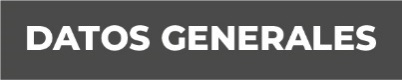 Nombre: Jossu Maydam Flores SánchezGrado de Escolaridad: Licenciatura en DerechoCédula Profesional: 11458617Teléfono de Oficina: 228-8-14-71-71Correo Electrónico: jflores@fiscaliaveracruz.gob.mx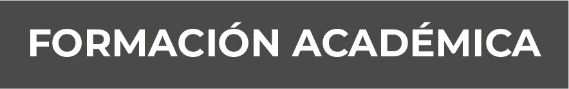 2014-2018Licenciatura en Derecho Universidad VeracruzanaXalapa, Veracruz.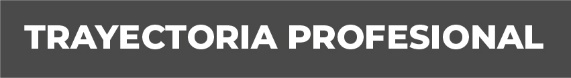 Junio 2019 – Septiembre 2019Auxiliar de Fiscal Especializada en la investigación de delitos de Violencia contra la Familia, Mujeres, Niñas, Niños y de trata de personas en la Unidad Integral de Procuración de Justicia del VI Distrito Judicial en Tuxpan, Veracruz.Noviembre 2019 – Abril 2022.Auxiliar de Fiscal Especializada en la Fiscalía Coordinadora Especializada investigación de delitos de Violencia contra la Familia, Mujeres, Niñas, Niños y de trata de personas y comisionada al Centro de Justicia para Mujeres del Estado de Veracruz.Abril 2022 – A fecha actual.Fiscal Tercera Especializada en la investigación de delitos de Violencia contra la Familia, Mujeres, Niñas, Niños y de trata de personas en la Fiscalía Coordinadora Especializada investigación de delitos de Violencia contra la Familia, Mujeres, Niñas, Niños y de trata de personas, Xalapa, Veracruz.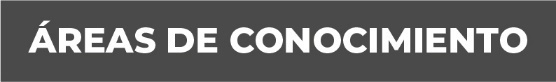 Derecho penal y Derecho Civil.